АДМИНИСТРАЦИЯ ПРЕЧИСТЕНСКОГО СЕЛЬСКОГО ПОСЕЛЕНИЯ ДУХОВЩИНСКОГО РАЙОНА СМОЛЕНСКОЙ ОБЛАСТИ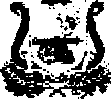 ПОСТАНОВЛЕНИЕот 14.08.2013     №53О признании утратившим силу постановления № 53 от 10.10.2012года «Об утверждении Административного регламента по исполнению муниципальной услуги «Осуществления приема граждан, обеспечение своевременного и в полном объеме рассмотрения устных и письменных обращений граждан, принятие по ним решений и направление заявителям ответов в установленный законодательством Российской Федерации срок».В соответствии с Федеральным законом от 2 мая 2006 года № 59-ФЗ « О порядке рассмотрения обращений граждан российской  Федерации», Уставом Пречистенского сельского поселения Духовщинского района Смоленской области, Администрация  Пречистенского сельского  поселения  Духовщинского района Смоленской областиПОСТАНОВЛЯЕТ:Признать утратившим силу постановление Администрации Пречистенского сельского поселения Духовщинского района Смоленской области от 10.10.2012года № 53«Об утверждении Административного регламента по исполнению муниципальной услуги «Осуществления приема граждан, обеспечение своевременного и в полном объеме рассмотрения устных и письменных обращений граждан,  принятие  по  ним решений  и  направление заявителям  ответов  в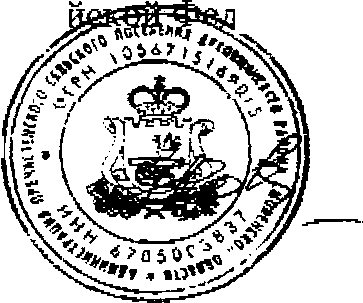 